О мерах по реализации решения Собрания депутатов Малояушского сельского поселения Вурнарского района Чувашской Республики от 02 ноября 2020 года № 3-1 «О внесении изменений в решение Собрания депутатов Малояушского сельского поселения Вурнарского района Чувашской Республики от 13 декабря 2019 года № 53-1 «О бюджете Малояушского сельского поселения Вурнарского района Чувашской Республики на 2020 год и на плановый период 2021 и 2022 годов»Администрация Малояушского сельского поселения Вурнарского района Чувашской Республики   п о с т а н о в л я е т:1. Принять к исполнению бюджет Малояушского сельского поселения Вурнарского района Чувашской Республики на 2020 год и на плановый период 2021 и 2022 годов с учетом изменений, внесенных решением Собрания депутатов Малояушского сельского поселения Вурнарского района Чувашской Республики от 02 ноября 2020 года № 3-1 «О внесении изменений в решение Собрания депутатов Малояушского сельского поселения Вурнарского района Чувашской Республики от 13 декабря 2019 года № 53-1 «О бюджете Малояушского сельского поселения Вурнарского района Чувашской Республики на 2020 год и на плановый период 2021 и 2022 годов» (далее – решение).2. Утвердить прилагаемый перечень мероприятий по реализации решения.3. В процессе исполнения бюджета Малояушского сельского поселения Вурнарского района Чувашской Республики: обеспечить полное, экономное и результативное использование безвозмездных поступлений, имеющих целевое назначение;не допускать образования кредиторской задолженности по выплате заработной платы и другим расходным обязательствам поселения.4. Настоящее постановление вступает в силу после его официального опубликования.Глава Малояушского сельского поселения   Вурнарского районаЧувашской Республики                                                                              С.К. ВолковУТВЕРЖДЕНпостановлением администрации Малояушского сельского поселения Вурнарского района Чувашской Республики от 06.11.2020 г № 12П Е Р Е Ч Е Н Ьмероприятий по реализации решения Собрания депутатов Малояушского сельского поселения Вурнарского района Чувашской Республики от 02 ноября 2020 года № 3-1 «О внесении изменений в решение Собрания депутатов Малояушского сельского поселения Вурнарского района Чувашской Республики от 13 декабря 2019 года № 53-1 «О бюджете Малояушского сельского поселения Вурнарского района Чувашской Республики на 2020 год и на плановый период 2021 и 2022 годов»ЧĂВАШ РЕСПУБЛИКИВАРНАР РАЙОНĚ 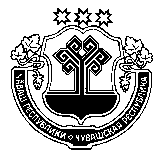 ЧУВАШСКАЯ РЕСПУБЛИКА ВУРНАРСКИЙ РАЙОН  КЕСЕН КИПЕКЯЛ ПОСЕЛЕНИЙЕНАДМИНИСТРАЦИЕ ЙЫШАНУ«06» чӳк 2020г.    №12          КЕСЕН КИПЕКсалиАДМИНИСТРАЦИЯМАЛОЯУШСКОГО СЕЛЬСКОГОПОСЕЛЕНИЯ ПОСТАНОВЛЕНИЕ«06» ноября 2020г.   № 12с. МАЛЫЕ ЯУШИ№ ппНаименование мероприятияСрок реализацииОтветственныйисполнитель12341.Представление в финансовый отдел администрации Вурнарского района Чувашской Республики сводных справок об изменении бюджетной росписи по главному распорядителю (распорядителю) средств бюджета Малояушского сельского поселения Вурнарского района Чувашской Республики, справок об изменении бюджетной сметы администрации Малояушского сельского поселения Вурнарского района Чувашской Республики и предложений по уточнению показателей кассового плана исполнения бюджета Малояушского сельского поселения Вурнарского района Чувашской Республики на 2020 год и на плановый период 2021 и 2022 годовне позднее9 ноября 2020 г.Администрация Малояушского сельского поселения Вурнарского района Чувашской Республики2.Внесение изменений в сводную бюджетную роспись бюджета Малояушского сельского поселения Вурнарского района Чувашской Республики на 2020 год и на плановый период 2021 и 2022 годовне позднее 10 ноября 2020 г.Финансовый отдел администрации Вурнарского района Чувашской Республики3.Представление в финансовый отдел администрации Вурнарского района Чувашской Республики уточненной бюджетной сметы администрации Малояушского сельского поселения Вурнарского района Чувашской Республики на 2020 год и на плановый период 2021 и 2022 годовне позднее12 ноября 2020 г.Администрация Малояушского сельского поселения Вурнарского района Чувашской Республики4.Внесение изменений в муниципальные программы  Малояушского сельского поселения Вурнарского района  Чувашской Республики в целях их приведения в соответствие с решением Собрания депутатов Малояушского сельского поселения Вурнарского района Чувашской Республики от 02 ноября 2020 года № 3-1 «О внесении изменений в решение Собрания депутатов Малояушского сельского поселения Вурнарского района Чувашской Республики от 13 декабря 2019 года № 53-1 «О бюджете Малояушского сельского поселения Вурнарского района Чувашской Республики на 2020 год и на плановый период 2021 и 2022годов»в течение трех месяцев со дня вступления в силу решения о бюджетеАдминистрация Малояушского сельского поселения Вурнарского района Чувашской Республики